Регистрация и подтверждение учетной записи ЕСИАчерез Сбербанк-онлайн Регистрация и подтверждение учетной записи ЕСИАчерез мобильное приложение СбербанкаКаталог → Услуги → Выбрать Все → Регистрация на Госуслугах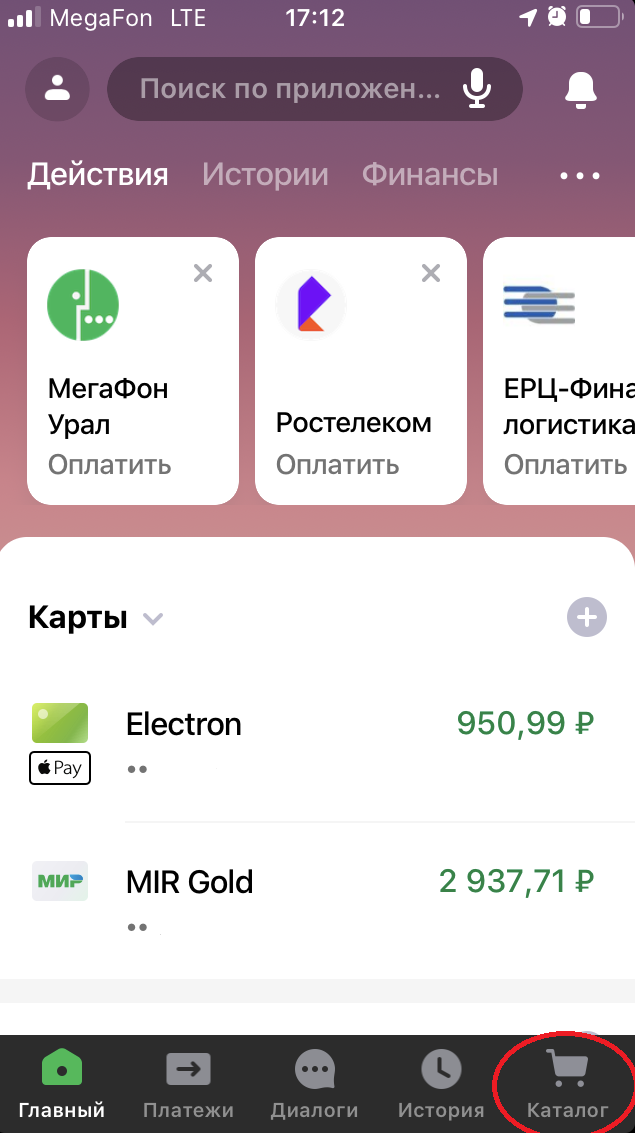 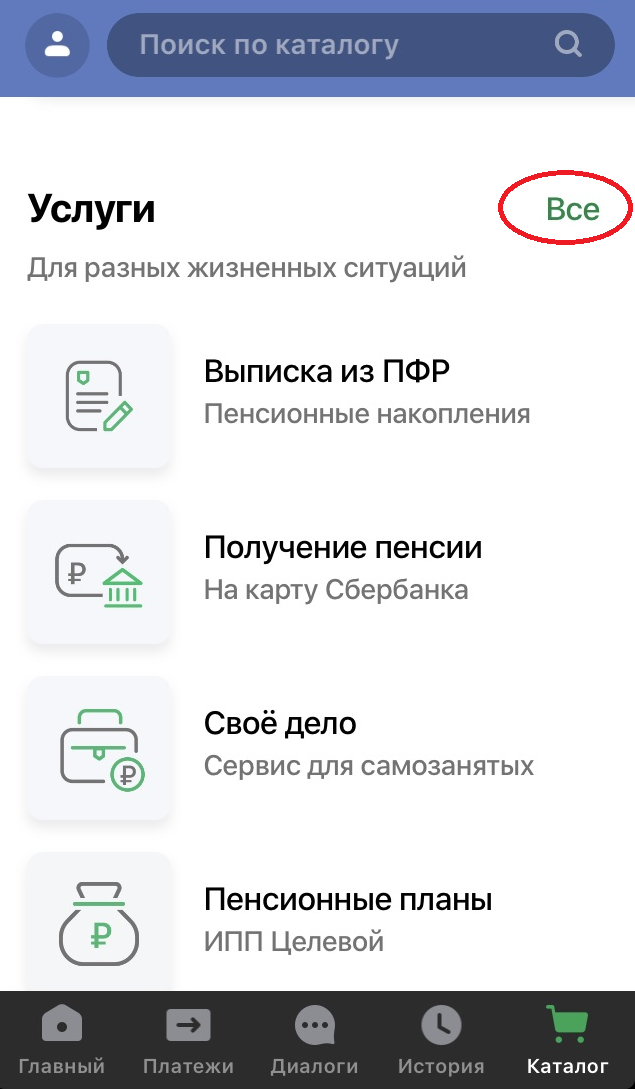 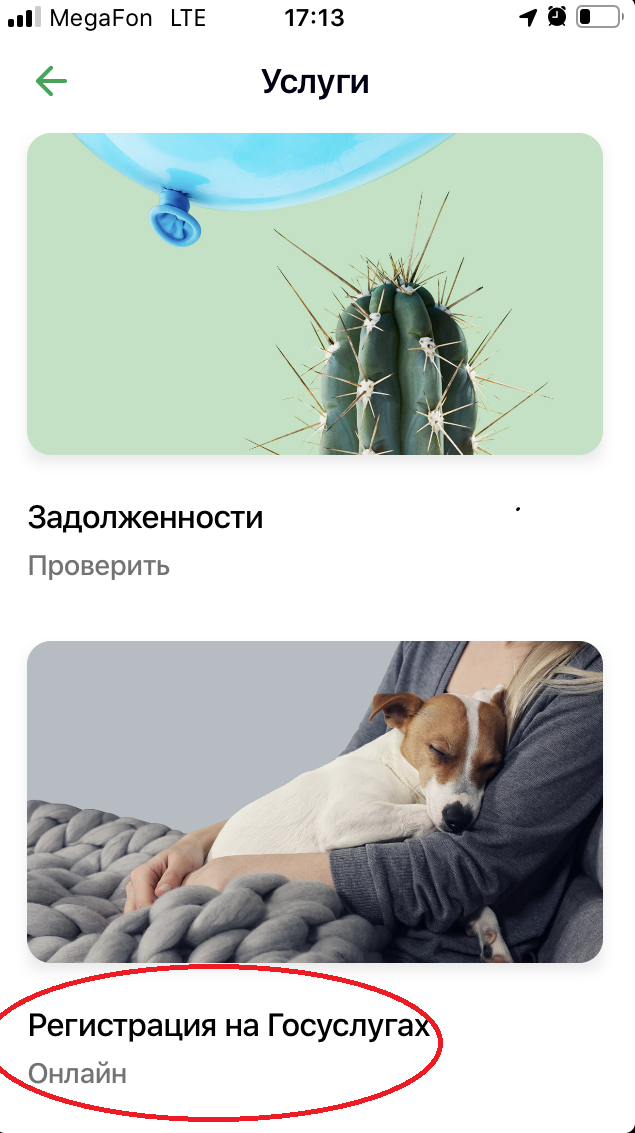 Регистрация и подтверждение учетной записи ЕСИАчерез сайт «Тинькофф Банк» 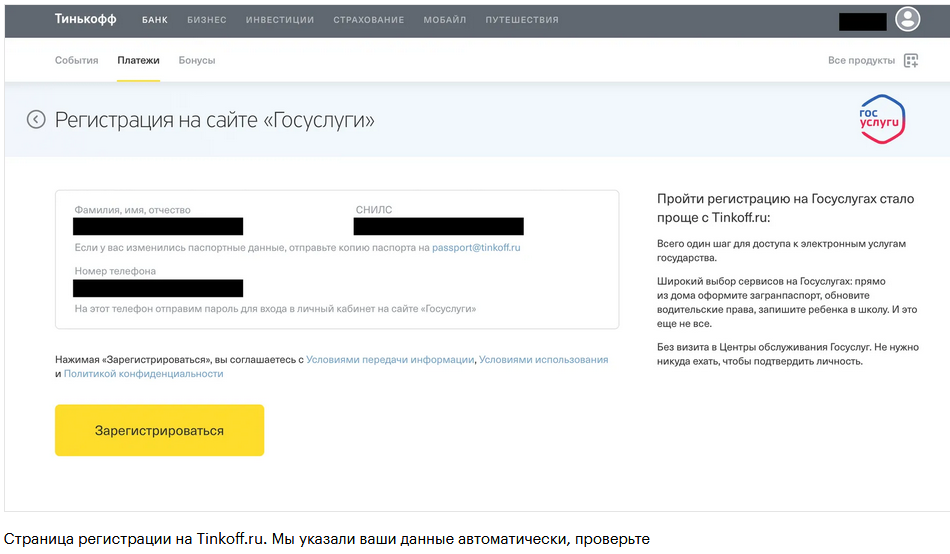 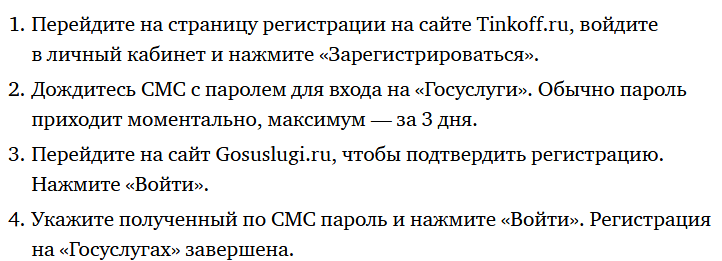 Регистрация и подтверждение учетной записи ЕСИАчерез сайт «Почта Банк» 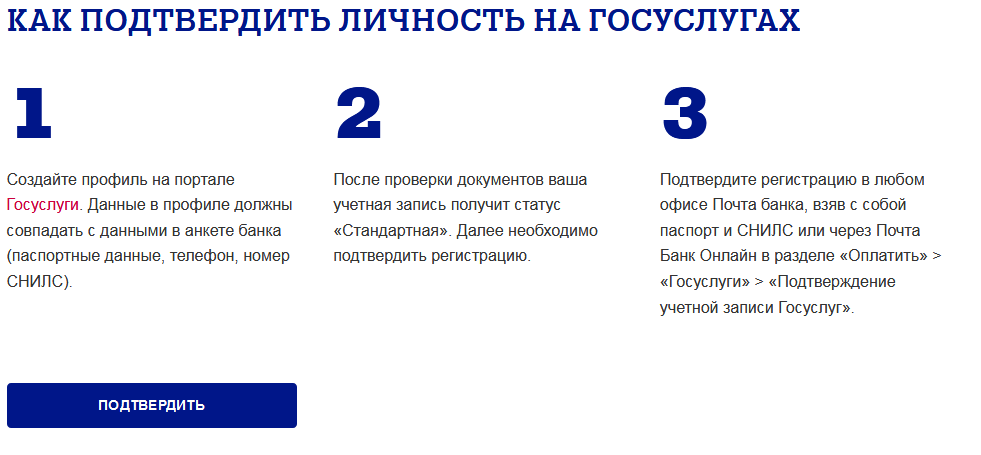 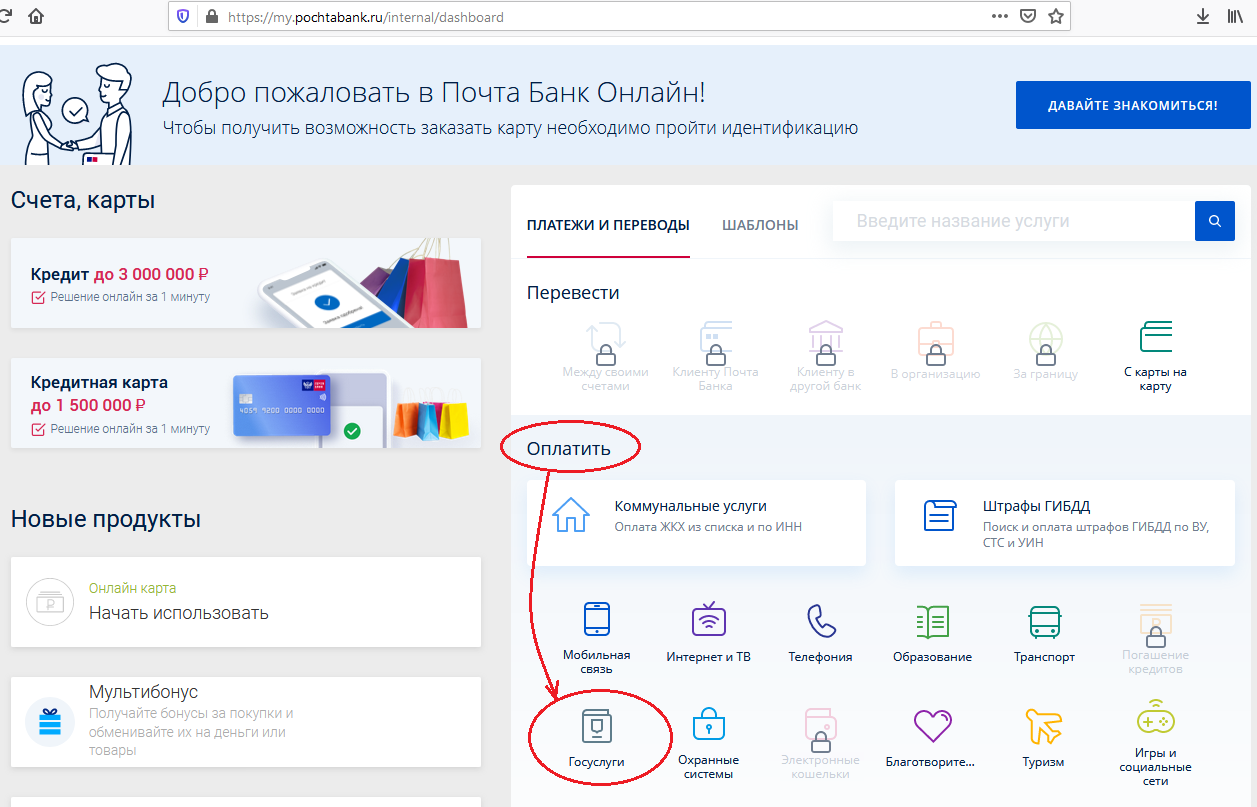 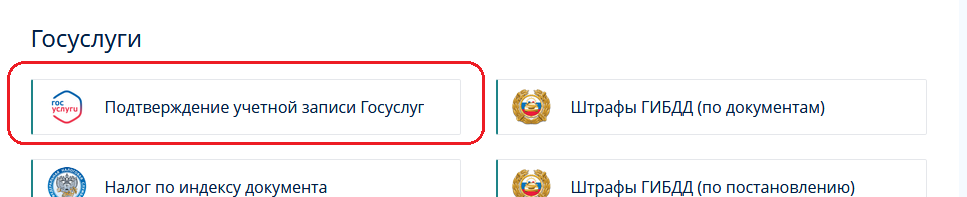 1. Войдите или зарегистрируйтесь в Сбербанк Онлайн.  2. Перейдите на вкладку «Прочее» (доступна только в веб-версии Сбербанк Онлайн)и выберите «Регистрация на Госуслугах». 3. Заполните заявку на регистрацию или подтверждение учетной записи.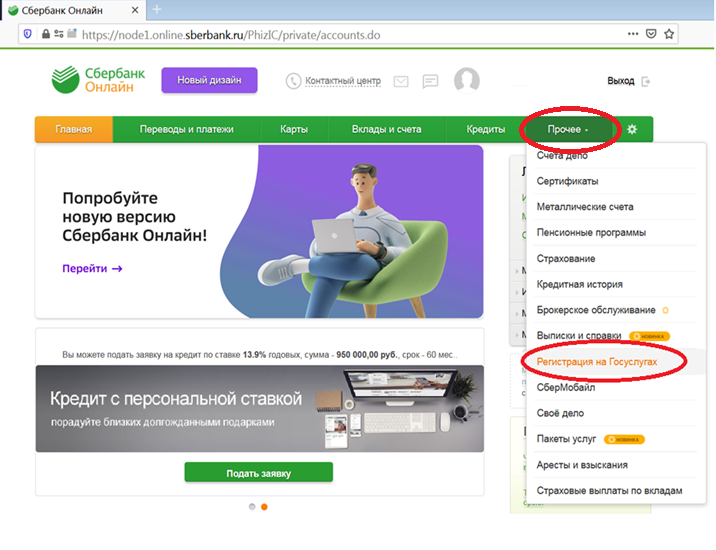 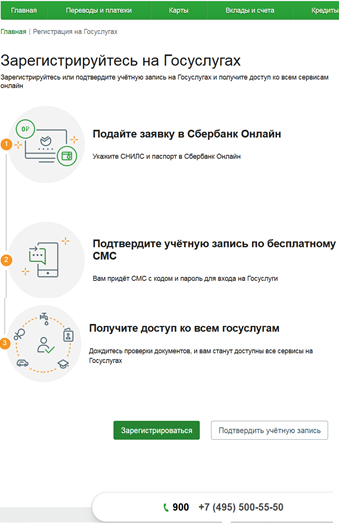 